September 26, 2019TO:	NAESB Wholesale Electric, Wholesale Gas and Retail Markets Quadrant Executive Committee Members, Alternates and Interested Industry ParticipantsFROM:	Jonathan Booe, NAESB Executive Vice President & CAORE:	Quadrant Executive Committee Meeting Announcement & Agendas - Highlighted with Additional MaterialsNORTH AMERICAN ENERGY STANDARDS BOARD EXECUTIVE COMMITTEE MEETINGSHosted by Dominion in Richmond, VAIt is my pleasure to announce the October 2019 NAESB Executive Committee (EC) meetings in Richmond, VA and to thank Dominion, Rachel Hogge, Lou Oberski and Ron Tomlinson for hosting these meetings. We are very grateful for Dominion’s generosity and commitment to NAESB, and other member companies that offer to host, as it helps bolster participation and ensures that in-person attendance is convenient for everyone. Please find the meeting arrangements below:Where:	Dominion Downtown Offices, 120 Tredegar Street, Richmond, VAContact:	Veronica Thomason, 713-356-0060When:	Tuesday, October 15, 2019 -- 10:00 a.m. to 4:00 p.m. Eastern – Wholesale Electric QuadrantWednesday, October 16, 2019 -- 10:00 a.m. to 4:00 p.m. Eastern – Retail Markets QuadrantThursday, October 17, 2019 -- 10:00 a.m. to 4:00 p.m. Eastern – Wholesale Gas QuadrantIf you plan to attend any of the EC meetings, please RSVP to our office at your earliest convenience (naesb@naesb.org) so that proper meeting arrangements can be made by NAESB and our host.  If you are an EC member and not attending, please review the process for the selection of designated alternates that may represent you at the EC meetings and notify the NAESB office if you wish to have an alternate participate on your behalf.  If you plan to participate by conference call and web cast, the information to do so has been posted on the NAESB website and is available in this document.  The meetings, conference calls and web casts are open to any interested party.  The materials for the meeting will be emailed to the participants and posted on the web site shortly. In an effort to control costs and be more environmentally aware, we are not printing Executive Committee books any longer; however, they will be posted in an assembled document (.pdf) for each quadrant meeting and the links to the native formatted documents will be provided in the agendas.  As always, the chair reserves the right to extend the time of the meeting to ensure that agenda items are addressed.  The times indicated on the agenda will be followed to ensure that agenda items are allotted an appropriate amount of time.  Should an agenda item conclude earlier than its announced time slot, the remaining time could be allotted to other agenda items at the discretion of the chair.Best Regards, 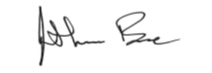 Jonathan Booe The logistical details of the meetings are provided in the following table.  As the room locations are known the table will be updated and reposted.You can access the materials for these meeting from the NAESB web site, at the page specific for the Executive Committee noted (WEQ:  http://www.naesb.org/weq/default.asp, WGQ: http://www.naesb.org/wgq/default.asp, and Retail: http://www.naesb.org/RGQ/default.asp).Please feel free to call the NAESB office should you have any questions or comments.  DateTimeMeeting/LocationTuesday, October 15th    9 am to 4 pm EasternDay 1 of Joint WGQ IR/Technical MeetingRoom: Riverside Room (6th floor of the main building)Conference Call and Web Cast Available10 am to 4 pm EasternWEQ EC MeetingRoom: Auditorium in the Pump House buildingConference Call and Web Cast AvailableWednesday, October 16th 9 am to 4 pm EasternDay 2 of Joint WGQ IR/Technical MeetingRoom: Riverside Room (6th floor of the main building)Conference Call and Web Cast Available10 am to 4 pm EasternRetail EC Meeting by phone/web cast – for in person attendance, please join NAESB staff at following locationRoom: Auditorium in the Pump House buildingConference Call and Web Cast Available10 am to 5 pm EasternDay 1 of WEQ OASIS Subcommittee MeetingRoom: Jefferson Room (5th floor of the main building) Conference Call and Web Cast AvailableThursday, October 17th 10 am to 4 pm EasternWGQ EC MeetingRoom: Auditorium in the Pump House buildingConference Call and Web Cast Available10 am to 1 pm EasternDay 2 of WEQ OASIS Subcommittee MeetingRoom: Jefferson Room (5th floor of the main building)Conference Call and Web Cast AvailableNORTH AMERICAN ENERGY STANDARDS BOARD EXECUTIVE COMMITTEE MEETINGWHOLESALE ELECTRIC QUADRANT DRAFT AGENDATuesday, October 15, 2019 – 10:00 am to 4:00 pm Eastern
Dominion Downtown Offices, 120 Tredegar Street, Richmond, VANORTH AMERICAN ENERGY STANDARDS BOARD EXECUTIVE COMMITTEE MEETINGWHOLESALE ELECTRIC QUADRANT DRAFT AGENDATuesday, October 15, 2019 – 10:00 am to 4:00 pm Eastern
Dominion Downtown Offices, 120 Tredegar Street, Richmond, VA#Agenda Item1.WelcomeAntitrust Guidelines: http://www.naesb.org/misc/antitrust_guidance.docWelcome to members and attendeesQuorum Establishment:  Roll Call of WEQ EC Members and Alternates: http://www.naesb.org/pdf4/ec_terms.pdf  (EC) and http://www.naesb.org/pdf4/alt_ec_members.pdf  (EC Alt)2.Consent Agenda (simple majority to approve)Adoption of Agenda: https://www.naesb.org/pdf4/ec101519a.docxAdoption of the EC Meeting Minutes from March 26, 2019: https://www.naesb.org//pdf4/weq_ec032619dm.docx 3.Review and consider for vote the NO ACTION recommendation for 2019 WEQ Annual Plan Item 3.d - Evaluate the need for new OASIS Business Practice Standards and/or mechanisms to allow documentation for coordination of partial path reservations to demonstrate the complete path associated with long-term firm interchange. This information, when populated, would provide a tool to improve coordination of interchange by transmission planners when developing planning models. This will provide greater certainty that partial path reservations are properly accounted for in transmission planning models and that reliable service is provided.  (simple majority support required for approval)NO ACTION Recommendation: https://naesb.org/pdf4/weq_2019_api_3d_rec.docxRequest for Comments: https://www.naesb.org/pdf4/weq_041819_reqcom.doc - comment period ended on May 20, 2019 (no comments received)4.Review and consider for vote the NO ACTION recommendation for 2019 WEQ Annual Plan Item 3.a - Requirements for OASIS to use data in the Electric Industry Registry (R12001).  (simple majority support required for approval)NO ACTION Recommendation: https://www.naesb.org/pdf4/weq_2019_api_3a_r12001_rec.docxRequest for Comments: https://www.naesb.org/pdf4/weq_082119reqcom.doc - comment period ended on September 20, 2019 (no comments received)5Review and consider for vote the recommendation for 2019 WEQ Annual Plan Item 3.h / R18011 - Request regarding the implementation of WEQ-004 Appendix D – Commercial Timing Tables for WECC (super majority support required for approval)Recommendation 2: https://naesb.org/member_login_check.asp?doc=weq_2019_api3h_r18011_rec2.docxRequest for Comments: https://www.naesb.org/pdf4/weq_081919_reqcom.doc - comment period ended September 18, 2019 Comments Submitted by P. Sorenson, OATI: https://www.naesb.org/member_login_check.asp?doc=weq_081919_oati.pdf Comments Submitted by, B. Ambrosi, BC Hydro: https://www.naesb.org/pdf4/weq_081919_bchydro.docxLate Comments Submitted by WEQ CISS: https://www.naesb.org/member_login_check.asp?doc=weq_081919_weq_ciss_late.docx 6.Review and consider for vote the recommendation for Standards Request R19008 - Review of NAESB WEQ Business Practice Standards Following NERC Standards Efficiency Review Retirements Affecting the INT Family of Reliability Standards. (super majority support required for approval)Recommendation: https://www.naesb.org/member_login_check.asp?doc=weq_r19008_rec.docxRequest for Comments: https://www.naesb.org/pdf4/weq_081919_reqcom.doc - comment period ended September 18, 2019 Comments Submitted by C. Norton, American Municipal Power, Inc.: https://www.naesb.org/pdf4/weq_081919_reqcom_amppartners.docx Comments Submitted by, B. Ambrosi, BC Hydro: https://www.naesb.org/pdf4/weq_081919_bchydro.docx 7.Review and consider for vote the recommendation for Standards Request R19007 - Review of NAESB WEQ Business Practice Standards Following NERC Standards Efficiency Review Retirements Affecting the MOD Family of Reliability Standards. (super majority support required for approval)Recommendation: https://www.naesb.org/member_login_check.asp?doc=weq_r19007_rec.docxRequest for Comments: https://www.naesb.org/pdf4/weq_090619_reqcom.doc - comment period ending October 7, 2019 Comments Submitted by A. Wong, BC Hydro: https://www.naesb.org/member_login_check.asp?doc=weq_090619_bchydro.docx Comments Submitted by R. Berdahl, Bonneville Power Administration: https://www.naesb.org/member_login_check.asp?doc=weq_090619_bpa.docx Comments Submitted by J. Manning, North Carolina Electric Membership Corporation: https://www.naesb.org/member_login_check.asp?doc=weq_090619_ncemc.docx Comments Submitted by J. Wood, Southern Company: https://www.naesb.org/member_login_check.asp?doc=weq_090619_southernco.docx 8.Review Recommendations of RMQ/WEQ Executive Committee Distributed Ledger Task Force Concerning 2019 WEQ Annual Plan Item 7 and Determine Next Steps: https://www.naesb.org/pdf4/weq_retail_ec1015-1619w2.pptx9.Update on Coordination Activities with External Organizations: https://www.naesb.org/misc/coordination_external_update_100719.docx  10.Subcommittee / Development Updates (meeting materials for updates will be provided by leadership as they are available)Triage Subcommittee: https://www.naesb.org/pdf4/tr043019disposition.docx (4-30-19 Disposition), https://www.naesb.org/pdf4/tr050819disposition.docx (5-8-19 Disposition), https://www.naesb.org/pdf4/tr080519disposition.docx (8-5-19 Disposition), https://www.naesb.org/pdf4/tr082219disposition.docx (8-22-19 Disposition)Business Practices Subcommittee (BPS)OASIS SubcommitteeCoordinate Interchange Scheduling Subcommittee (CISS) Standards Review Subcommittee (SRS) Cybersecurity Subcommittee (CSS)FERC Forms Subcommittee: https://www.naesb.org/misc/weq_wgq_ffs_update_100719.docx 11.Adoption of the 2019 WEQ Annual Plan adopted by the Board of Directors on September 5, 2019: https://www.naesb.org/pdf4/bd090519a2.docx 12.Adoption of the Proposed 2020 WEQ Annual Plan adopted by the Annual Plan Subcommittee: https://www.naesb.org/pdf4/weq_ec101519w1.docx 13.Publication Schedule ReviewWGQ Publication Schedule (Version 3.2): http://www.naesb.org/misc/wgq_publication_schedule_ver3_2.doc WEQ Publication Schedule: (Version 003.3): http://www.naesb.org/misc/weq_publication_schedule_ver3_3.doc Retail Publication Schedule (Version 3.3): http://www.naesb.org/misc/retail_publication_schedule_ver3_3.doc 14.Board of Directors, Board Committee and Regulatory UpdatesMembership Update: https://www.naesb.org/misc/membership_report_083119.docx (8-31-2019 Membership Report)Board of Directors Update: https://www.naesb.org/pdf4/bd041119fm.docx (4-11-19 Final Minutes), https://www.naesb.org/pdf4/bd090519a.docx (9-5-19 Agenda)Managing CommitteeBoard Digital Committee: https://www.naesb.org/pdf4/bd_digital051419notes.docx (5-14-19 Meeting Notes), https://www.naesb.org/pdf4/bd_digital062619notes.docx (6-26-19 Meeting Notes), https://www.naesb.org/pdf4/bd_digital072319notes.docx (7-23-19 Meeting Notes), https://www.naesb.org/pdf4/bd_digital080819notes.docx (8-8-19 Meeting Notes), https://www.naesb.org/pdf4/bd_digital100219a.docx (10-2-19 Agenda)Board Strategy Committee Board Revenue Committee: https://www.naesb.org/pdf4/bd_revenue061119notes.docx (6-11-19 Meeting Notes), https://www.naesb.org/pdf4/bd_revenue082019notes.docx (8-20-19 Meeting Notes)Parliamentary Committee: https://www.naesb.org/pdf4/parliamentary061119fm.docx (6-11-19 Final Minutes), https://www.naesb.org/pdf4/parliamentary082019dm.docx (8-20-19 Draft Minutes)Board Critical Infrastructure Committee: https://www.naesb.org/pdf4/bd_cic062019notes.docx (6-20-19 Meeting Notes), https://www.naesb.org/pdf4/bd_cic071119notes.docx (7-11-19 Meeting Notes), https://www.naesb.org/pdf4/bd_cic080719notes.docx (8-7-19 Meeting Notes), https://www.naesb.org/pdf4/bd_cic081419notes.docx (8-14-19 Meeting Notes)Regulatory Updates May 16, 2019 - FERC NOPR (WEQ Version 003.2) Standards for Business Practices and Communication Protocols for Public Utilities (Docket No. RM05-5-027): https://www.naesb.org/pdf4/ferc051619_nopr_naesb_weq_v003.2_rm05-5-027.pdf June 5, 2019 - NAESB Comments Submitted to FERC on NOPR issued May 16, 2019 for (WEQ Version 003.2) Standards for Business Practices and Communication Protocols for Public Utilities (Docket No. RM05-5-027): https://www.naesb.org/pdf4/naesb060519_comments_ferc_nopr051619_weqv003.2.pdf June 5, 2019 - FERC Errata to the 5/6/2019 NOPR (WEQ Version 003.2) Standards for Business Practices and Communication Protocols for Public Utilities (Docket No. RM05-5-027): https://www.naesb.org/pdf4/ferc060519_errata_ferc051619_nopr_naesb_weq_v003.2_rm05-5-027.pdf June 20, 2019 - FERC Final Rule (Order No. 859) Revisions to the Filing Process for Commission Forms (Docket No. RM19-12-000): https://www.naesb.org/pdf4/ferc062019_filing_process_commission_forms_final_rule_ferc_order_no_859.pdf July 23, 2019 - NAESB Submittal to the Commission on the Parallel Flow Visualization Project Status (Docket No. EL14-82-000): https://www.naesb.org/pdf4/ferc072319_naesb_pfv_status_report.pdf July 23, 2019 - NAESB Wholesale Electric Quadrant Version 003.2 Errata Filing - Standards for Business Practices and Communication Protocols for Public Utilities Notice of Proposed Rulemaking (Docket No. RM05-5-027): https://www.naesb.org/pdf4/ferc072319_weq_errata_mc19011.pdf 15.Other BusinessGreen Button & Open FMB Update: https://www.naesb.org/misc/greenbutton_openfmb_update_100719.docx  Meeting Schedule 2019: https://www.naesb.org/misc/2019_schedule.pdfMeeting Schedule 202016.AdjournAttire – Business CasualAttire – Business CasualNORTH AMERICAN ENERGY STANDARDS BOARD EXECUTIVE COMMITTEE MEETINGRETAIL MARKETS QUADRANT DRAFT AGENDAWednesday, October 16, 2019 – 10:00 am to 4:00 pm Eastern
Dominion Downtown Offices, 120 Tredegar Street, Richmond, VANORTH AMERICAN ENERGY STANDARDS BOARD EXECUTIVE COMMITTEE MEETINGRETAIL MARKETS QUADRANT DRAFT AGENDAWednesday, October 16, 2019 – 10:00 am to 4:00 pm Eastern
Dominion Downtown Offices, 120 Tredegar Street, Richmond, VA#Agenda Item1.WelcomeAntitrust Guidelines:  http://www.naesb.org/misc/antitrust_guidance.doc (Guidance)Welcome to members and attendeesQuorum Establishment:  Roll Call of Retail EC Members and Alternates: http://www.naesb.org/pdf4/ec_terms.pdf  (EC) and http://www.naesb.org/pdf4/alt_ec_members.pdf  (EC Alt)2.Consent Agenda (simple majority to approve)Adoption of Agenda: https://www.naesb.org/pdf4/ec101519a.docxAdoption of the EC Meeting Minutes from March 27, 2019: https://www.naesb.org//pdf4/retail_ec032719dm.docx 3.Review and consider for vote the NO ACTION recommendation for R18012 - Request to Develop Baseline Requirements for PKI and Digital Certificate Issuance in the OpenFMB Protocol.  (simple majority support required for approval)NO ACTION Recommendation: https://www.naesb.org/pdf4/r18012_rec.docxRequest for Comments: https://www.naesb.org/pdf4/retail_042919_reqcom.doc - comment period ended on May 28, 2019 (no comments received)4.Review and consider for vote the recommendation for R19002 - Request to Restructure and clarify OpenFMB Model Business Practices to emphasize how a Utility Service Provider develops its Business Case driven OpenFMB implementation. (super majority support required for approval)Recommendation: https://www.naesb.org/pdf4/r19002_rec.docx   Attachment 1: RMQ.26 (Redlined): https://www.naesb.org/member_login_check.asp?doc=r19002_rec_attach1.docx Attachment 2: RMQ.26 (Clean): https://www.naesb.org/member_login_check.asp?doc=r19002_rec_attach2.docx Request for Comments: https://www.naesb.org/pdf4/retail_052019_reqcom.doc - comment period ended on June 18, 2019 (no comments received)5.Review and consider for vote the recommendation for R19003 - Request to Update OpenFMB Data Modeling Approach to draw upon multiple Platform Independent Model (PIM) standards. (super majority support required for approval)Recommendation: https://www.naesb.org/pdf4/r19003_rec.docx Attachment 1: RMQ.26 (Redlined): https://www.naesb.org/member_login_check.asp?doc=r19003_rec_attach1.docx Attachment 2: RMQ.26 (Clean): https://www.naesb.org/member_login_check.asp?doc=r19003_rec_attach2.docx Request for Comments: https://www.naesb.org/pdf4/retail_052019_reqcom.doc - comment period ended on June 18, 2019 (no comments received)6.Review and consider for vote the recommendation for R19004 - Request to review, update, and develop OpenFMB Model Business Practices to support modern cybersecurity best practices. (super majority support required for approval)Recommendation: https://www.naesb.org/pdf4/r19004_rec.docx Attachment 1: RMQ.26 (Redlined): https://www.naesb.org/member_login_check.asp?doc=r19004_rec_attach1.docx Attachment 2: RMQ.26 (Clean): https://www.naesb.org/member_login_check.asp?doc=r19004_rec_attach2.docx Request for Comments: https://www.naesb.org/pdf4/retail_052019_reqcom.doc - comment period ended on June 18, 2019 (no comments received)7Review and consider for vote the recommendation for R19005 – Request to Update OpenFMB Platform Specific Model (PSM) approach and OpenFMB publish-subscribe protocols best practices. (super majority support required for approval)Recommendation: https://www.naesb.org/pdf4/r19005_rec.docx Attachment 1: RMQ.26 (Redlined): https://www.naesb.org/member_login_check.asp?doc=r19005_rec_attach_redline.docx Request for Comments: https://www.naesb.org/pdf4/retail_061419_reqcom.doc - comment period ended July 15, 2019 (no comments received)8.Review Recommendations of RMQ/WEQ Executive Committee Distributed Ledger Task Force Concerning 2019 RMQ Annual Plan Item 7 and Determine Next Steps: https://www.naesb.org/pdf4/weq_retail_ec1015-1619w2.pptx 9.Subcommittee / Development Updates (meeting materials for updates will be provided by leadership as they are available):Triage Subcommittee: https://www.naesb.org/pdf4/tr043019disposition.docx (4-30-19 Disposition), https://www.naesb.org/pdf4/tr050819disposition.docx (5-8-19 Disposition), https://www.naesb.org/pdf4/tr080519disposition.docx (8-5-19 Disposition), https://www.naesb.org/pdf4/tr082219disposition.docx (8-22-19 Disposition)Business Practices Subcommittee (BPS)Information Requirements & TEIS Subcommittee Glossary SubcommitteeGreen Button and OpenFMB Task Force: https://www.naesb.org/misc/greenbutton_openfmb_update_100719.docx 10.Adoption of the 2019 RMQ Annual Plan adopted by the Board of Directors on September 5, 2019: https://www.naesb.org/pdf4/bd090519a1.docx  11.Adoption of the Proposed 2020 RMQ Annual Plan adopted by the Annual Plan Subcommittee: https://www.naesb.org//pdf4/retail_ec101619w1.docx 12.Publication Schedule ReviewWGQ Publication Schedule (Version 3.2): http://www.naesb.org/misc/wgq_publication_schedule_ver3_2.doc WEQ Publication Schedule: (Version 003.3): http://www.naesb.org/misc/weq_publication_schedule_ver3_3.doc Retail Publication Schedule (Version 3.3): http://www.naesb.org/misc/retail_publication_schedule_ver3_3.doc 13.Board of Directors, Board Committee and Regulatory UpdatesMembership Update: https://www.naesb.org/misc/membership_report_083119.docx (8-31-2019 Membership Report)Board of Directors Update: https://www.naesb.org/pdf4/bd041119fm.docx (4-11-19 Final Minutes), https://www.naesb.org/pdf4/bd090519a.docx (9-5-19 Agenda) Managing CommitteeBoard Digital Committee: https://www.naesb.org/pdf4/bd_digital051419notes.docx (5-14-19 Meeting Notes), https://www.naesb.org/pdf4/bd_digital062619notes.docx (6-26-19 Meeting Notes), https://www.naesb.org/pdf4/bd_digital072319notes.docx (7-23-19 Meeting Notes), https://www.naesb.org/pdf4/bd_digital080819notes.docx (8-8-19 Meeting Notes), https://www.naesb.org/pdf4/bd_digital100219a.docx (10-2-19 Agenda)Board Strategy CommitteeBoard Revenue Committee: https://www.naesb.org/pdf4/bd_revenue061119notes.docx (6-11-19 Meeting Notes), https://www.naesb.org/pdf4/bd_revenue082019notes.docx (8-20-19 Meeting Notes)Parliamentary Committee: https://www.naesb.org/pdf4/parliamentary061119fm.docx (6-11-19 Final Minutes), https://www.naesb.org/pdf4/parliamentary082019dm.docx (8-20-19 Draft Minutes)Board Critical Infrastructure Committee: https://www.naesb.org/pdf4/bd_cic062019notes.docx (6-20-19 Meeting Notes), https://www.naesb.org/pdf4/bd_cic071119notes.docx (7-11-19 Meeting Notes), https://www.naesb.org/pdf4/bd_cic080719notes.docx (8-7-19 Meeting Notes), https://www.naesb.org/pdf4/bd_cic081419notes.docx (8-14-19 Meeting Notes)Regulatory Updates May 16, 2019 - FERC NOPR (WEQ Version 003.2) Standards for Business Practices and Communication Protocols for Public Utilities (Docket No. RM05-5-027): https://www.naesb.org/pdf4/ferc051619_nopr_naesb_weq_v003.2_rm05-5-027.pdf  June 5, 2019 - NAESB Comments Submitted to FERC on NOPR issued May 16, 2019 for (WEQ Version 003.2) Standards for Business Practices and Communication Protocols for Public Utilities (Docket No. RM05-5-027): https://www.naesb.org/pdf4/naesb060519_comments_ferc_nopr051619_weqv003.2.pdf June 5, 2019 - FERC Errata to the 5/6/2019 NOPR (WEQ Version 003.2) Standards for Business Practices and Communication Protocols for Public Utilities (Docket No. RM05-5-027): https://www.naesb.org/pdf4/ferc060519_errata_ferc051619_nopr_naesb_weq_v003.2_rm05-5-027.pdf June 20, 2019 - FERC Final Rule (Order No. 859) Revisions to the Filing Process for Commission Forms (Docket No. RM19-12-000): https://www.naesb.org/pdf4/ferc062019_filing_process_commission_forms_final_rule_ferc_order_no_859.pdf July 23, 2019 - NAESB Submittal to the Commission on the Parallel Flow Visualization Project Status (Docket No. EL14-82-000): https://www.naesb.org/pdf4/ferc072319_naesb_pfv_status_report.pdf July 23, 2019 - NAESB Wholesale Electric Quadrant Version 003.2 Errata Filing - Standards for Business Practices and Communication Protocols for Public Utilities Notice of Proposed Rulemaking (Docket No. RM05-5-027): https://www.naesb.org/pdf4/ferc072319_weq_errata_mc19011.pdf 14.Other BusinessMeeting Schedule 2019: https://www.naesb.org/misc/2019_schedule.pdf Meeting Schedule 202015.AdjournAttire – Business CasualAttire – Business CasualNORTH AMERICAN ENERGY STANDARDS BOARD EXECUTIVE COMMITTEE MEETINGWHOLESALE GAS QUADRANT DRAFT AGENDAThursday, October 17, 2019 – 10:00 am to 4:00 pm Eastern
Dominion Downtown Offices, 120 Tredegar Street, Richmond, VA NORTH AMERICAN ENERGY STANDARDS BOARD EXECUTIVE COMMITTEE MEETINGWHOLESALE GAS QUADRANT DRAFT AGENDAThursday, October 17, 2019 – 10:00 am to 4:00 pm Eastern
Dominion Downtown Offices, 120 Tredegar Street, Richmond, VA #Agenda Item1.WelcomeAntitrust Guidelines: http://www.naesb.org/misc/antitrust_guidance.docWelcome to members and attendeesQuorum Establishment:  Roll Call of WGQ EC Members and Alternates: http://www.naesb.org/pdf4/ec_terms.pdf   (EC) and http://www.naesb.org/pdf4/alt_ec_members.pdf (EC Alt)2.Consent Agenda (simple majority to approve)Adoption of Agenda: https://www.naesb.org/pdf4/ec101519a.docxAdoption of the EC Meeting Revised Minutes from March 28, 2019: https://www.naesb.org/pdf4/wgq_ec032819dm.docx and https://www.naesb.org//pdf4/wgq_ec101719w1.docx (Redline Revisions Submitted by Dominion, Enbridge and TransCanada)3.Review and consider for vote the recommendation for R18013 – Request to modify NAESB WGQ Standard No. 4.3.49 to allow for processing functions at the line item level on Customer Activities websites and to allow for the use of icons and/or graphical control elements for navigation and/or processing functions. (super majority support required for approval)Recommendation: https://www.naesb.org/member_login_check.asp?doc=wgq_r18013_rec.docx Request for Comments: https://www.naesb.org/pdf4/wgq_071719reqcom.doc - comment period ended on August 15, 2019 (no comments received) 4.Review and consider for vote the recommendation for R19001 – Request to add a Sender's Option data element "Location Fuel Area" to NAESB WGQ Standard No. 0.4.4 (Location Data Download). (super majority support required for approval)Recommendation: https://www.naesb.org/pdf4/wgq_r19001_rec.docx Request for Comments: https://www.naesb.org/pdf4/wgq_071719reqcom.doc - comment period ended on August 15, 2019 (no comments received) 5.Review and consider for vote the recommendation for R19006 - Request to change NAESB WGQ Standard No. 6.3.1 Base Contract for Sale and Purchase of Natural Gas, Section 2.31: Spot Price Publication. Argus requests that its Argus Natural Gas Americas service be added as a spot price publication reference. (super majority support required for approval)Recommendation: https://www.naesb.org/pdf4/wgq_r19006_rec.docx Attachment – Exhibit A: https://www.naesb.org/member_login_check.asp?doc=wgq_r19006_rec_attach.doc Request for Comments: https://www.naesb.org/pdf4/wgq_073119reqcom.doc - comment period ending on August 29, 2019 (no comments received) 6.Review and consider for vote the recommendation for R18007/2019 WGQ Annual Plan Item 5 - Develop a standard digital representation of natural gas trade events, consistent with NAESB WGQ Standard No. 6.3.1 – NAESB Base Contract for Sale and Purchase of Natural Gas, in order to capitalize on smart contract and distributed ledger technologies (Blockchain) (super majority support required for approval)Recommendation: https://www.naesb.org/pdf4/wgq_r18007-A_rec.doc Attachment A – Executive Summary: https://www.naesb.org/pdf4/wgq_r18007-A_rec_attachA.docx Attachment B – Standards Language: https://www.naesb.org/pdf4/wgq_r18007-A_rec_attachB.docx Attachment C - Dataset          https://www.naesb.org/member_login_check.asp?doc=wgq_r18007-A_rec_attachC.docx Request for Comments - https://www.naesb.org/pdf4/wgq_092319reqcom.doc - comment period ending October 16, 2019 Comment Summary Submitted by Cheniere Corpus Christi Liquefaction: https://www.naesb.org/pdf4/wgq_092319_cheniere_corpus_christi_liquefaction.docx Attachment C Redline Mark-up Submitted by Cheniere Corpus Christi Liquefaction: https://www.naesb.org/member_login_check.asp?doc=wgq_092319_cheniere_corpus_christi_liquefaction_attachC.docx Comments Submitted by Enbridge (U.S.) Inc.: https://www.naesb.org/pdf4/wgq_092319_enbridge_us_inc.docx 7.Consideration and Possible Vote on Minor Corrections (simple majority support required to approve) – please note that if the linked document is a request, it is under consideration by the Information Requirements/Technical Subcommittees and is not yet prepared for an EC vote, but it may be presented for vote should the IR/Tech Subcommittees prepare the recommendations prior to the October 2019 EC meeting.  All recommendations will be posted as received.MC19010 - Minor correction to Version 3.2 for NAESB WGQ Standard No. 1.4.2 - Nomination Quick Response proposes to modify the condition of Service Requester Contract for Pathed Non-Threaded (Unthreaded) segment.Recommendation: https://www.naesb.org/member_login_check.asp?doc=wgq_mc19010_rec.docx MC19012 - Minor correction to Version 3.2 for NAESB WGQ Standard No. 1.4.2 - Nomination Quick Response proposes to add an additional Entity Identifier Code and Identification Code to accommodate the new Service Requester Agent data element.Recommendation: https://www.naesb.org/member_login_check.asp?doc=wgq_mc19012_rec.docxMC19014 – Minor correction to Version 3.2 for NAESB WGQ Standard No. 2.4.3 - Allocation proposes to update the usage Note for Upstream Identification Code/Downstream Identification Code and add Route as a conditional data element for Allocation Transaction Type 15R/15D.Recommendation: https://www.naesb.org//member_login_check.asp?doc=wgq_mc19014_rec.docx MC19015 – Minor correction to Version 3.2 for NAESB WGQ Standard No. 5.4.24 - Offer proposes to review the condition and the code values for the data element "Discount Indicator" to ensure correct implementation for the EBB Creation and the EBB/EDI Download.Request: https://www.naesb.org/pdf4/wgq_mc19015.doc MC19016 - Minor correction to Version 3.2 to add a Reference Identifier to NAESB WGQ Standard Nos. 5.4.16 (System-Wide Notices), 5.4.17 (Note/Special Instruction), 5.4.24 (Offer Download), 5.4.25 (Bid Download), 5.4.26 (Award Download), 5.4.27 (Withdrawal Download). These datasets currently have no identifier to link back to the original Upload of Request for Download of Posted Datasets 5.4.14 (UPRD) and Response to Upload of Request for Download of Posted Datasets 5.4.15 (RURD). Adding a Senders Option Position in EDI allows Initiator of the files to send out an Identifier to assist customers and help with researching items.Request: https://www.naesb.org//pdf4/wgq_mc19016.docx MC19017 - Minor correction to Version 3.2 of NAESB WGQ Standard No. 1.4.1 (Nomination) to correct the Code Value Definition for the Transaction Type = PAL Balancing (148). The current definition limits nominated quantity transfer between locations only. PAL Balancing can also be done by transferring quantities between contracts.Request: https://www.naesb.org//member_login_check.asp?doc=wgq_mc19017.docx MC19018 - Minor correction to Version 3.2 of NAESB WGQ Standard No. 1.4.1 (Nomination) to correct the usage for Route in the Pathed Non-Threaded Unthreaded transactions. 1) Routes do not exist for the Pathed Non-Threaded Unthreaded transactions. The current usage is Business Conditional and should be “nu” similar to the Receipt Rank, Delivery Rank.Request: https://www.naesb.org//pdf4/wgq_mc19018.docx MC19019 - Minor correction to Version 3.2 of NAESB WGQ Standard Nos. 5.4.24 (Offer) and 5.4.26 (Award) to correct the Transaction Set Tables descriptions to match the Code Values Dictionary Description.Request: https://www.naesb.org//member_login_check.asp?doc=wgq_mc19019.docx 8.Subcommittee Updates (meeting materials for updates will provided by leadership as they are available):Triage Subcommittee: https://www.naesb.org/pdf4/tr043019disposition.docx (4-30-19 Disposition), https://www.naesb.org/pdf4/tr050819disposition.docx (5-8-19 Disposition), https://www.naesb.org/pdf4/tr080519disposition.docx (8-5-19 Disposition), https://www.naesb.org/pdf4/tr082219disposition.docx (8-22-19 Disposition)Business Practices Subcommittee (BPS) Electronic Delivery Mechanisms Subcommittee (EDM)Information Requirements Subcommittee (IR)/Technical SubcommitteeContracts SubcommitteeFERC Forms Subcommittee: https://www.naesb.org/misc/weq_wgq_ffs_update_100719.docx 9.Adoption of the 2019 WGQ Annual Plan adopted by the Board of Directors on September 5, 2019: https://www.naesb.org/pdf4/bd090519a3.docx 10.Adoption of the Proposed 2020 WGQ Annual Plan adopted by the Annual Plan Subcommittee: https://www.naesb.org//pdf4/wgq_ec101719w2.docx 11.Publication Schedule ReviewWGQ Publication Schedule (Version 3.2): http://www.naesb.org/misc/wgq_publication_schedule_ver3_2.doc WEQ Publication Schedule: (Version 003.3): http://www.naesb.org/misc/weq_publication_schedule_ver3_3.doc Retail Publication Schedule (Version 3.3): http://www.naesb.org/misc/retail_publication_schedule_ver3_3.doc 12.Board of Directors, Board Committee and Regulatory UpdatesMembership Update: https://www.naesb.org/misc/membership_report_083119.docx (8-31-19 Membership Report)Board of Directors Update: https://www.naesb.org/pdf4/bd041119fm.docx (4-11-19 Final Minutes), https://www.naesb.org/pdf4/bd090519a.docx (9-5-19 Agenda)Managing CommitteeBoard Digital Committee: https://www.naesb.org/pdf4/bd_digital051419notes.docx (5-14-19 Meeting Notes), https://www.naesb.org/pdf4/bd_digital062619notes.docx (6-26-19 Meeting Notes), https://www.naesb.org/pdf4/bd_digital072319notes.docx (7-23-19 Meeting Notes), https://www.naesb.org/pdf4/bd_digital080819notes.docx (8-8-19 Meeting Notes), https://www.naesb.org/pdf4/bd_digital100219a.docx (10-2-19 Agenda)Board Strategy CommitteeBoard Revenue Committee: https://www.naesb.org/pdf4/bd_revenue061119notes.docx (6-11-19 Meeting Notes), https://www.naesb.org/pdf4/bd_revenue082019notes.docx (8-20-19 Meeting Notes)Parliamentary Committee: https://www.naesb.org/pdf4/parliamentary061119fm.docx (6-11-19 Final Minutes), https://www.naesb.org/pdf4/parliamentary082019dm.docx (8-20-19 Draft Minutes)Board Critical Infrastructure Committee https://www.naesb.org/pdf4/bd_cic062019notes.docx (6-20-19 Meeting Notes), https://www.naesb.org/pdf4/bd_cic071119notes.docx (7-11-19 Meeting Notes), https://www.naesb.org/pdf4/bd_cic080719notes.docx (8-7-19 Meeting Notes), https://www.naesb.org/pdf4/bd_cic081419notes.docx (8-14-19 Meeting Notes)Regulatory Updates May 16, 2019 - FERC NOPR (WEQ Version 003.2) Standards for Business Practices and Communication Protocols for Public Utilities (Docket No. RM05-5-027): https://www.naesb.org/pdf4/ferc051619_nopr_naesb_weq_v003.2_rm05-5-027.pdf June 5, 2019 - NAESB Comments Submitted to FERC on NOPR issued May 16, 2019 for (WEQ Version 003.2) Standards for Business Practices and Communication Protocols for Public Utilities (Docket No. RM05-5-027): https://www.naesb.org/pdf4/naesb060519_comments_ferc_nopr051619_weqv003.2.pdf June 5, 2019 - FERC Errata to the 5/6/2019 NOPR (WEQ Version 003.2) Standards for Business Practices and Communication Protocols for Public Utilities (Docket No. RM05-5-027): https://www.naesb.org/pdf4/ferc060519_errata_ferc051619_nopr_naesb_weq_v003.2_rm05-5-027.pdf June 20, 2019 - FERC Final Rule (Order No. 859) Revisions to the Filing Process for Commission Forms (Docket No. RM19-12-000): https://www.naesb.org/pdf4/ferc062019_filing_process_commission_forms_final_rule_ferc_order_no_859.pdf July 23, 2019 - NAESB Submittal to the Commission on the Parallel Flow Visualization Project Status (Docket No. EL14-82-000): https://www.naesb.org/pdf4/ferc072319_naesb_pfv_status_report.pdf July 23, 2019 - NAESB Wholesale Electric Quadrant Version 003.2 Errata Filing - Standards for Business Practices and Communication Protocols for Public Utilities Notice of Proposed Rulemaking (Docket No. RM05-5-027): https://www.naesb.org/pdf4/ferc072319_weq_errata_mc19011.pdf 13.Other BusinessMeeting Schedule 2019: https://www.naesb.org/misc/2019_schedule.pdfMeeting Schedule 202014.AdjournAttire – Business CasualAttire – Business Casual